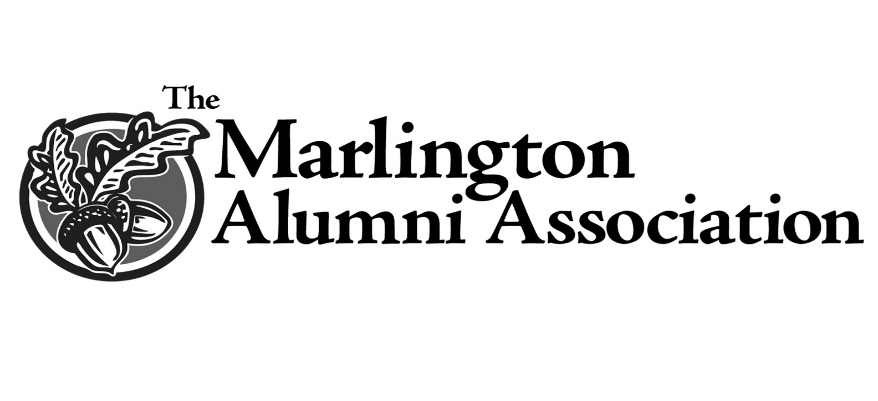 Kimi Korleski Memorial Scholarship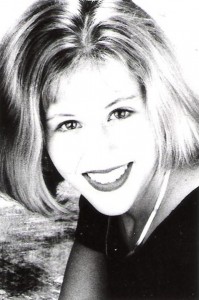 
The Kimi Korleski Memorial Scholarship was established in 2010 by the Korleski family to honor the life of their daughter whose life was cut short by an automobile accident. Kimi was a warm and generous person who loved to dance.

Qualified candidates will pursue a degree in music, drama, or any fine art and have a GPA between 2.50 – 3.50. Candidates may have, based on input or recommendations from high school
teachers and/or guidance counselors, strived to overcome personal difficulties and/or academic challenges, and may have, based on input or recommendations from high school teachers and/or guidance counselors, exhibited a strong work ethic.

Kimi’s father, Jimmy, is well known by community members as the infamous leader of the band, Jimmy and the Soulblazers. He and his wife and children will forever miss Kimi in their lives, but consider it a privilege to partner with the MAA to honor her memory with a scholarship benefitting a student pursing music, dance or any fine art.